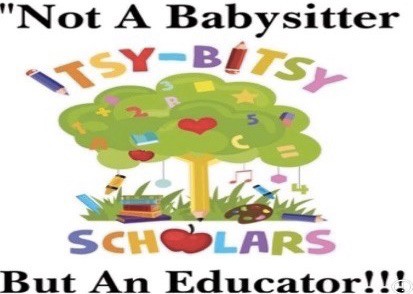 Hello Families,We would like to thank you for choosing Itsy-Bitsy Scholars for you child/children’s home away from home learning environment. Our mission is “All Children Can Learn and We Do This All Through Play. We provide them with a safe, healthy, nurturing, loving, caring and learning environment. We are here to assist your child with building relationships. Our goal is to introduced children to an experience of social, physical, cognitive and emotional development. Nothing is forced here we believe all are different individuals and everyone learns differently.An application is attached, after filling it out please pay your fee of $75. This fee is required for each child in order to enroll or be placed on our wait list. I understand that this application fee is nonrefundable and secures a spot on the wait list, but it does not guarantee your child a space at Itsy- Bitsy Scholars.I understand and will pay the $75 fee via Venmo.I understand this application fee is non-refundable. I will send payment via Venmo to Itsybitsyscholars@Aaminah.Once you child is enrolled an agreement, handbook and other document will be sent to you. All fees are paid a week or month in advance, depending on your pay arrangement. Please send all documents back, filled out, print clearly and with a first payment. All weekly payments are due the Friday before the next week starts. If you have any questions, please feel free to contact me.Note: All Children 20 months and older wear uniforms: The colors are red shirt and tan bottoms. Please try to purchase the darkest tan such as cinnamon or brown, this may avoid how soiled the uniform may get. We will give you some time to purchase, no real rush.After downloading this form, Please email it to Itsybitsyscholars@gmail.comThanks Again!MinahITSY-BITSY SCHOLARSFAMILY INFORMATIONPlease clarify pertinent custody, living, and visitation arrangements that may be of concern (i.e. release of child)Is the non-custodial Parent to receive correspondence? Please List siblings of Applicant:MEDICAL INFORMATIONPrior to enrollment, I must provide the center with updated medical and immunization information for my child. This information is to be kept current and updated in accordance with state child care regulations.ADDITIONAL INFORMATIONDescribe your child: emphasize academic and personal strength, as well as challenges your child might face.What are you looking for in a school, in order of priority?How did you hear about us list resources? Please list relative or friends that may have attended.Signature of Parent/Guardian	DateSignature of Parent/Guardian	DatePlease pay application fee of $75 via Venmo Itsybitsyscholars@AaminahAPPLICANT INFORMATIONDate of Birth	☐ Male	☐	FemaleApplicant’s Name LastFirst	MiddleCurrent Address State	ZipStreet	CityPhone	EmailACADEMIC INFORMATIONPresent School	GradeAddress	PhoneStreet	City	State	ZipGrades Completed	Dates AttendedPrevious Schools Attended:Name of School	Address	Grade/Dates AttendedParent’s/Guardian’s Full NameRelationship to ApplicantIf Remarried, Spouse’s NameHome Address (If different fromApplicant)PhoneCity CellStateZipEmployer Daytime PhoneEmployer’s Address EmailParent’s/Guardian’s Full NameRelationship to ApplicantIf Remarried, Spouse’s NameHome Address (If different fromApplicant)PhoneCity CellStateZipEmployer Daytime PhoneEmployer’s Address EmailSibling NameAgeSchoolSibling NameAgeSchoolSibling NameAgeSchoolPrimary physician’s namePrimary physician’s practice namePhonePhysician’s practice address	City	StatePhysician’s practice address	City	StateZipPreferred hospital/clinic for emergency care	CityPreferred hospital/clinic for emergency care	CityStateDentist’s name	Dentist’s practice nameDentist’s name	Dentist’s practice namePhoneDentist’s practice address	City	StateDentist’s practice address	City	StateZipChild’s health insurance provider	Policy number	Secondary health insurance name		provider nameChild’s health insurance provider	Policy number	Secondary health insurance name		provider namePolicy number